TH350 – Classical Text (pre-requisite: TH351 or concurrent registration) FALL 2013, 3 credits Instructor: Debbie SwannEmail: Debbie.swann@colostate.eduOffice: 303AOffice hours: Wednesday at 1:00 – 1:45 PMCatalog Description: Classical theatre texts; techniques to approach them as a performer (primarily the works of William Shakespeare)Course Type: LectureText(s): The Actor and His Text by Cicely Berry (1992)Speaking Shakespeare by Patsy Rodenburg (2002)Playing Shakespeare by John Barton (2001)Additional Course Materials: A Complete Works of William Shakespeare (available in print or online)	Norton or Riverside is preferred Learning Objectives: By the end of the term, successful students will be able to:  Emulate personal ideals and values in their art as well as in their personal lives.Analyze a Shakespearean text and character from an actor’s point of view.Further develop discipline and flexibility in the vocal, bodily, emotional, and perceptional skills.Gain an understanding of how the voice, the text, and form are interrelated.Further develop skills in stage technique and character development.Develop skills in scansion, phrasing, and classical acting techniques.Develop a working and/or conversant knowledge of several of Shakespeare’s greatest works.Develop ability to achieve the verbal, physical and emotional “size” necessary for Shakespearean performance.Develop the knowledge, attitude and skills necessary for making verse the “natural” language of the character.Continue work (begun in Voice & Diction) in scansion, and reference/prepare skills necessary for the building of any particular role in Shakespeare.Continue reinforcement of the principle of actor “belief” through character objective/intention.Weekly Topics:Grade Scale:A: 95-100%A-: 90-94% B+: 87-89% B: 84-86%B-: 80-83%C+: 77-79%C: 70-76%D: 64-69% F: 0-63%Academic Integrity:This course will adhere to the CSU Academic Integrity Policy as found in the General Catalog - 1.6, pages 7-9  and the Student Conduct Code . At a minimum, violations will result in a grading penalty in this course and a report to the Office of Conflict Resolution and Student Conduct Services.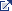 First Offense will result in a failure of the assignmentSecond Offense will result in a failure of the course and a report to the departmentFor CSU Policies and Guiding Principles, please go to:http://catalog.colostate.edu/Content/files/2012/FrontPDF/1.6POLICIES.pdfWeekTopical ContentLab/Recitation Content1 Reading Aloud: Fundamentals of Meter and Rhythm (ANALYSIS ASSIGNMENT #1) Scansion and Iambic Pentameter (ANALYSIS ASSIGNMENT #2) Read Pg.84-107 in Speaking Shakespeare and Part I of The Actor   And the Text2Labor Day – No Class Movement of Thought and How Meter and Rhythm Inform Character (ANALYSIS ASSIGNMENT #3)Read Chapter 3 in The Actor and the Text3 Where Thoughts and Rhythm Collide Fullness of Language within the Rhythm; Word Play (SONNET EXERCISE) Read Pg 240-250 of Actor & Text and Pg. 103-119 of Speaking Shakespeare4 Sexuality and Violence in the Language Speech Structure  (SONNET EXERCISE DUE) Read Pg. 128-138 in The Actor and the Text5 The Spaces between Words: Suspense How Imagery Shapes Character and Action Read Pg. 95-102 in Speaking Shakespeare Read Pg. 78-83 in Speaking Shakespeare and 6 Imagery and Antithesis: When Words Collide (MONOLGUE ASSIGNMENT –     See Speaking Shakespeare) Thought Structure  Read Chapter 4 in The Actor and the TextRead Chapter 5 in Playing Shakespeare7 How Vowels Convey Emotion Exploring Imagery and Structure with Character Read Chapters 5 & 6 in The Actor and the Text8 Character’s Inner Landscape Prose Structure (MONOLOGUE ASSIGNMENT DUE)Read Pg. 155-162 in Speaking Shakespeare  & Chapter 4 in Playing Shakespeare9 Humor Through Rhythm and Underplay  Collective Emotional Response (FIRST SCENE ASSIGNMENT) Read 169-176 of Speaking ShakespeareRead Chapter 8 in The Actor and the Text10 Music within Dialogue Power in Imagery Leading to Action Read Chapter 9 in The Actor and the Text11 Relationships from Shared Rhythm Ways of Informing Dialogue (ANALYSIS ASSIGNMENT #4)12 Empowering the Voice: Relaxation, Breathing and Resonance (FIRST SCENE ASSIGNMENT DUE) Strength in Language Linked to Physical Strength (GROUP PERFORMANCE ASSIGNMENT) Read Part I of Speaking Shakespeare and Part Four of The Actor and the Text13 Music Releases the Power of Open Vowels Sound – The Gateway to Awareness14 How Sound and Meaning are Linked to Feeling Telling the Story: Technical, Storytelling, The Music of the Story Read Part III of Speaking Shakespeare15 Rehearse Group Project16 Final – Group Performance in theatre Time and Date TBAAssessment Components (exams, assignments, homework, projects, etc.)Percentage of GradeSonnet Assignment10Analysis of Text Assignments (x4)20Monologue Assignment15Scene Assignment20Group Performance35100%